Тема : сказка «Кот, петух и лиса»1.Смотрим  сказку «Кот, петух и лиса»https://www.youtube.com/watch?v=b_ojJQlzVX02. Подумай и ответь. Куда рано утром уходил кот?Что делал петушок, когда кота не было дома?Что сделала лиса и зачем?Что кричал петушок, когда его схватила лиса?Как кот помог петушку?Как выманила лиса петушка из избушки на второй день?Как помог кот петушку на второй день?Как выманила лиса петушка в третий день?Как выручал петушка кот на третий день?Как кот обманул лису?Досаждает ли лиса теперь коту и петуху? Почему?3. Рассказывание сказки с помощью картинок. Попросите всех детей сесть на ковер и положите перед ними картинку.Предложите рассмотреть расположенные в каждой клетке символы и назвать их. Скажите, что можно рассказать сказку с использованием картинок. Скажите, что сказку будем рассказывать по очереди. Начните рассказывать сказку сами, поместив указательный палец на символ, находящийся в первом квадрате. Предложите детям продолжить рассказ.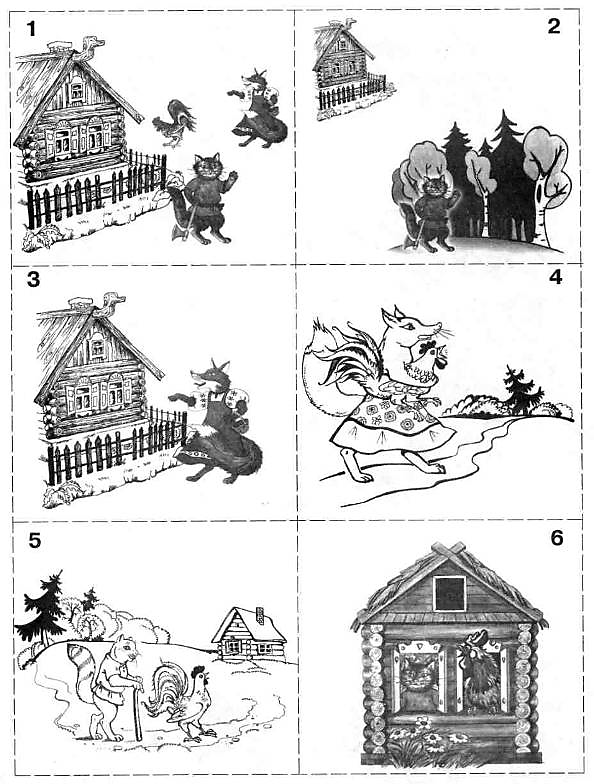 